В рамках реализации краевого проекта «Читаем ВМЕСТЕ» 20 ноября 2017 г. проведена акция «Светлячок».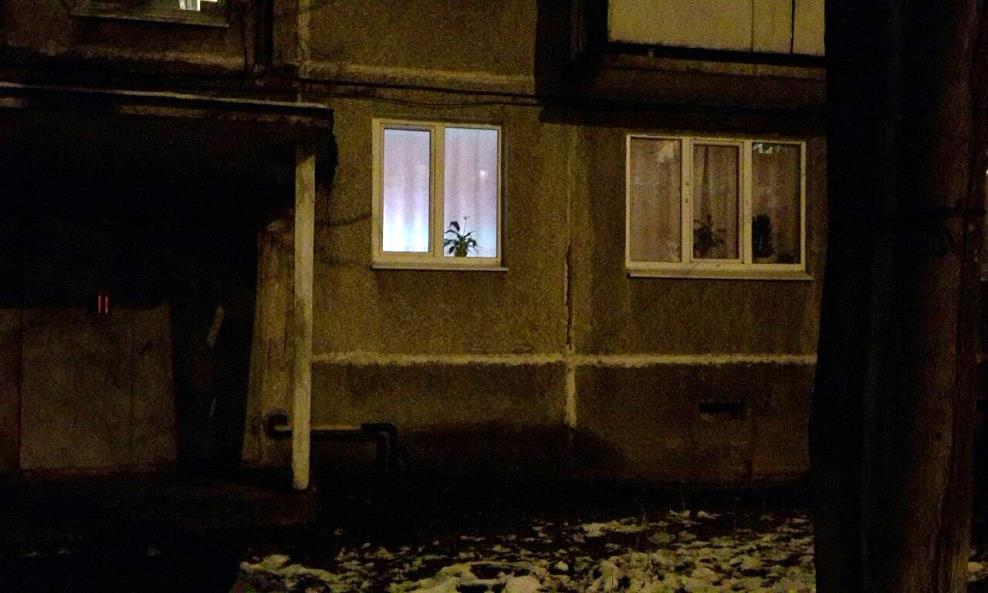 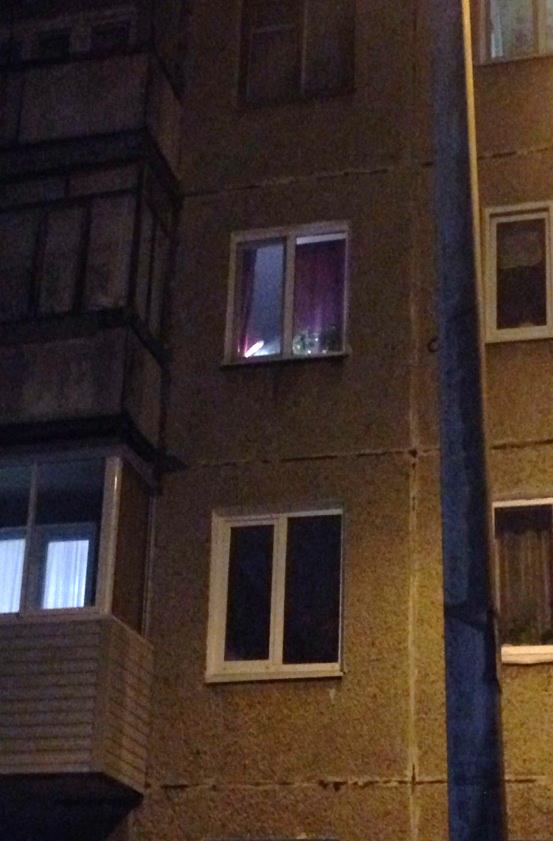 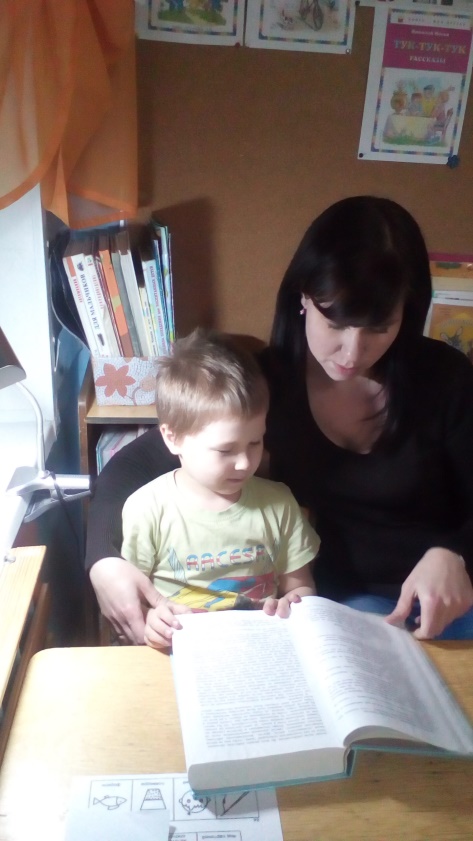 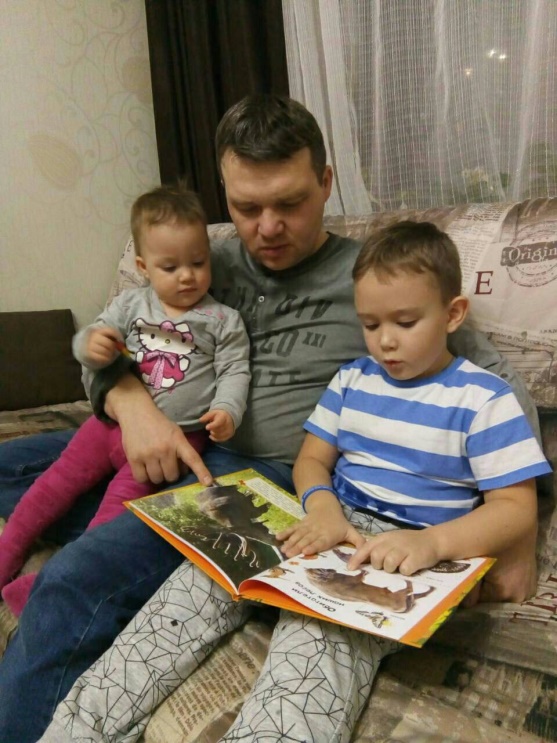 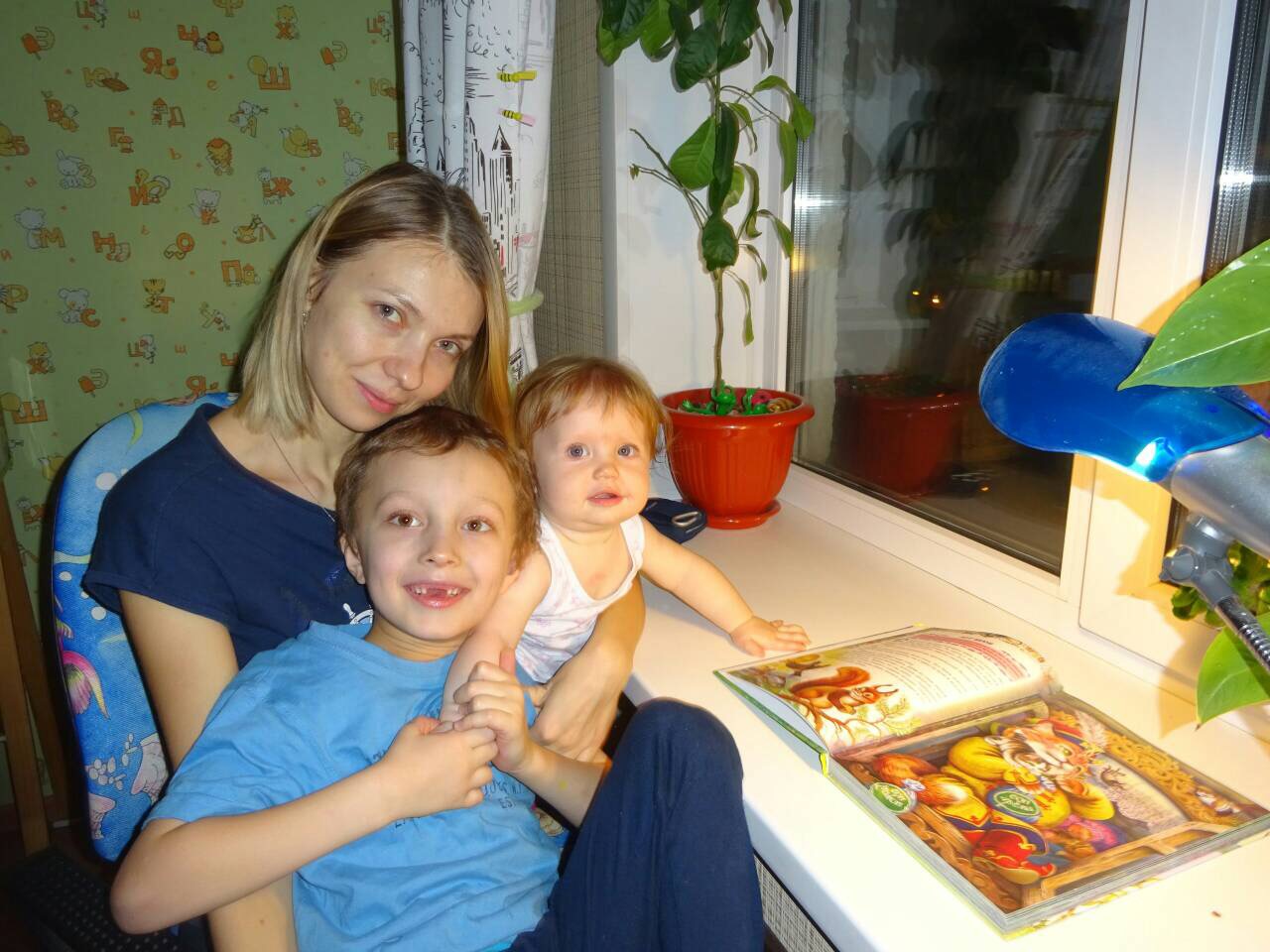 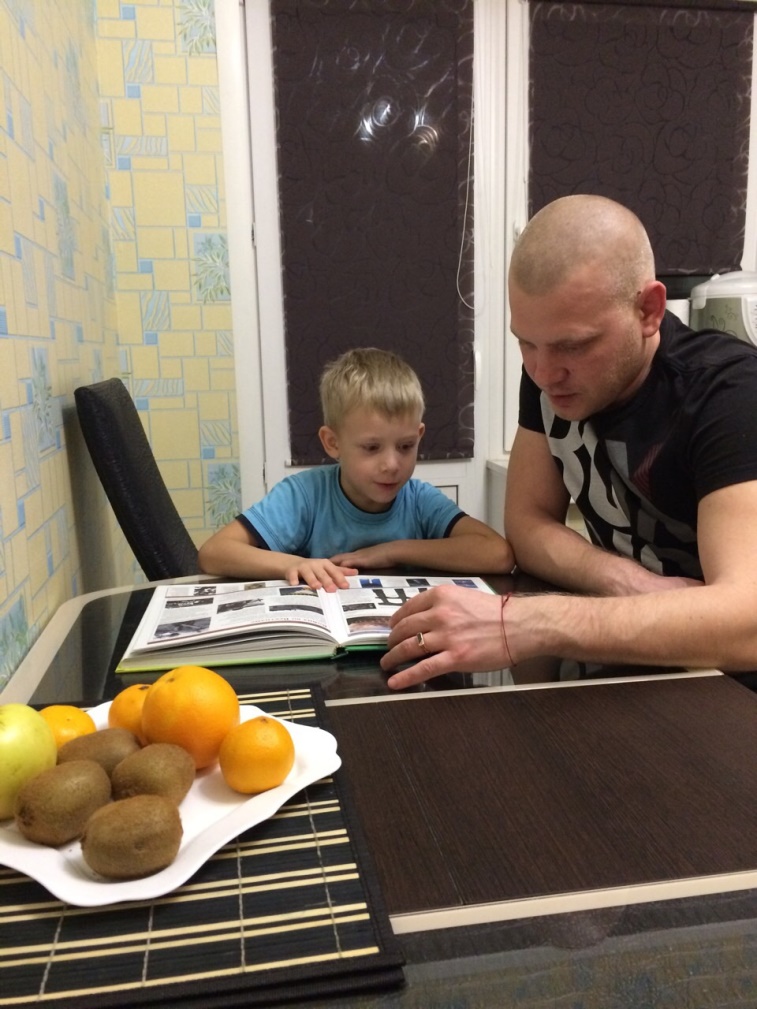 в Пермском крае горят в домах «Литературные огоньки»